Welcome Ceremony of Students’ Attorney Diploma Faculty of Science and Humanities at Alghat held on Wednesday 8th of Zee elkeda 1435h, a welcome ceremony for the students of the attorney diploma which will be done in association with the department of law in the Faculty of Business Administration , department of law and the deanship of Community Services and Continuing Education. The ceremony was started with a welcome speech given by the Dean of the faculty, the executive supervisor on the program, Dr. Khalid Bin Abduallh Alshafi. He explained the professional and academic importance of such diploma and the advantages being granted to the holders of such diploma. In addition, he drew the attention to the necessity of being committed to attend the lectures. The students were introduced to the staff members. It is worth mentioning that the faculty has been fully prepared to welcome the new students in coordination with the deanship of the community services and continuing education. The dean of the college has acclaimed the idea that there many applicants have been submitted to the diploma . in addition, he praised the wide support and the directions of rector of the university, Dr. Khalid bin Saad Almokran which reflects his adoption of such specific programs that serve the community and help improve it .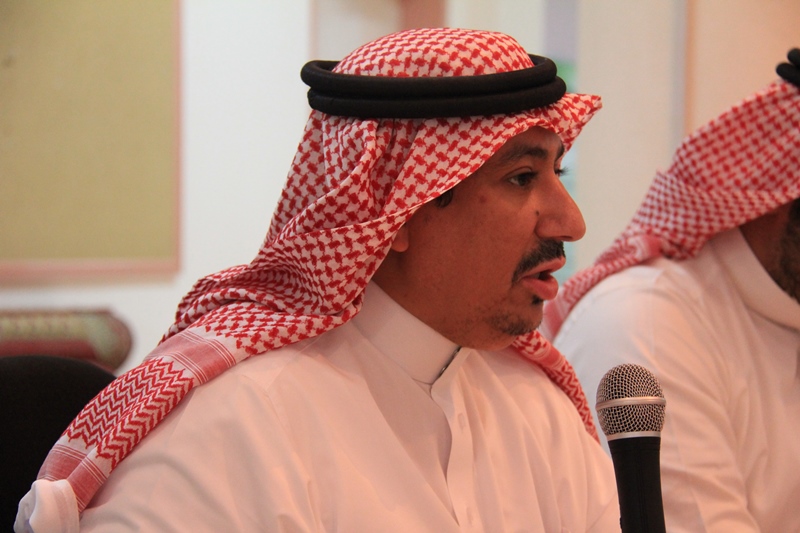 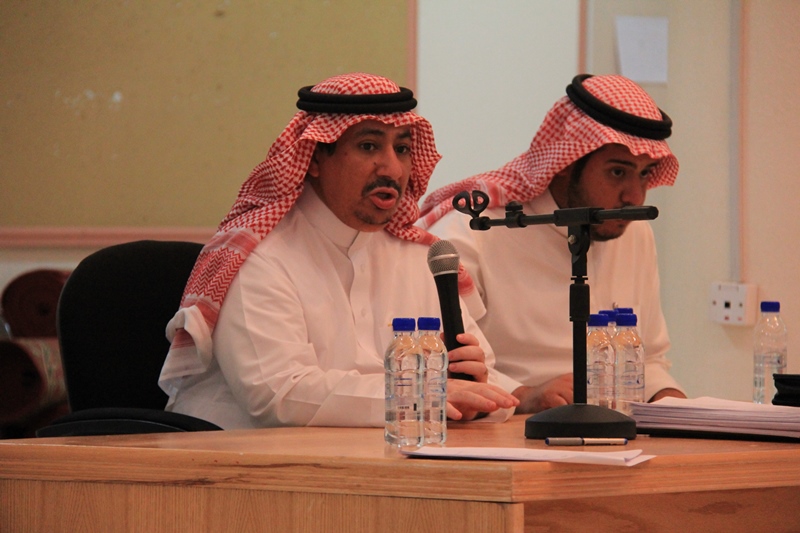 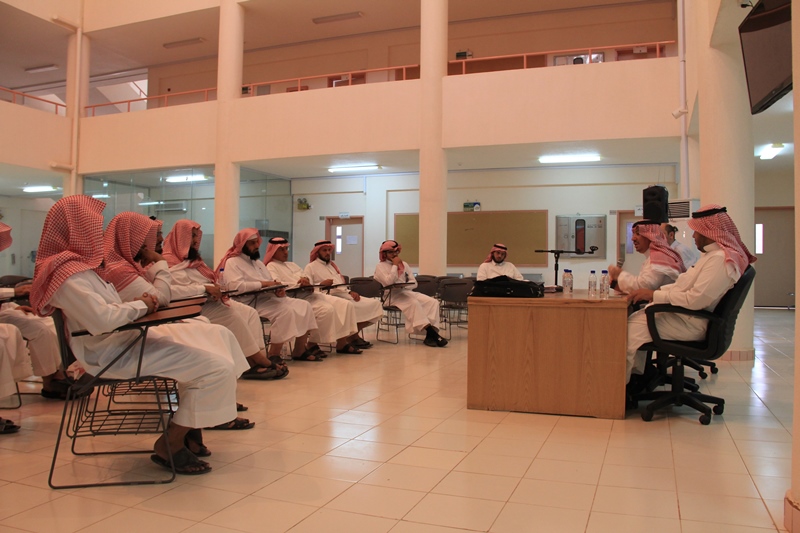 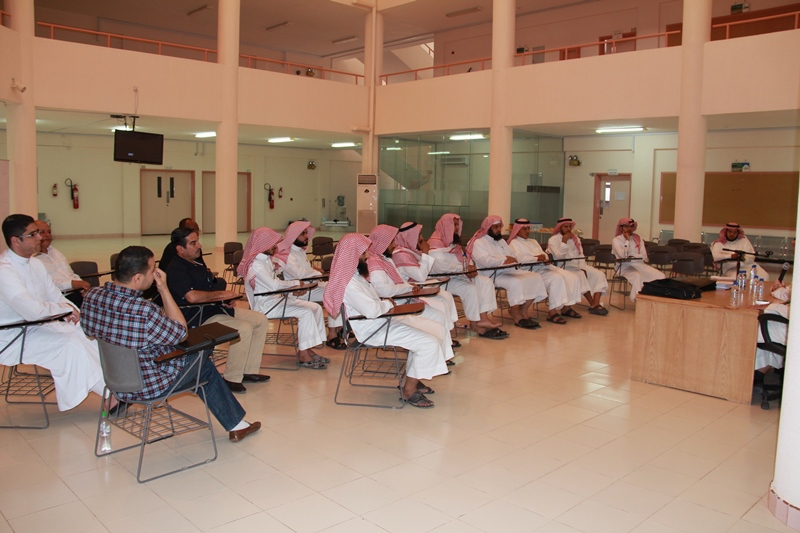 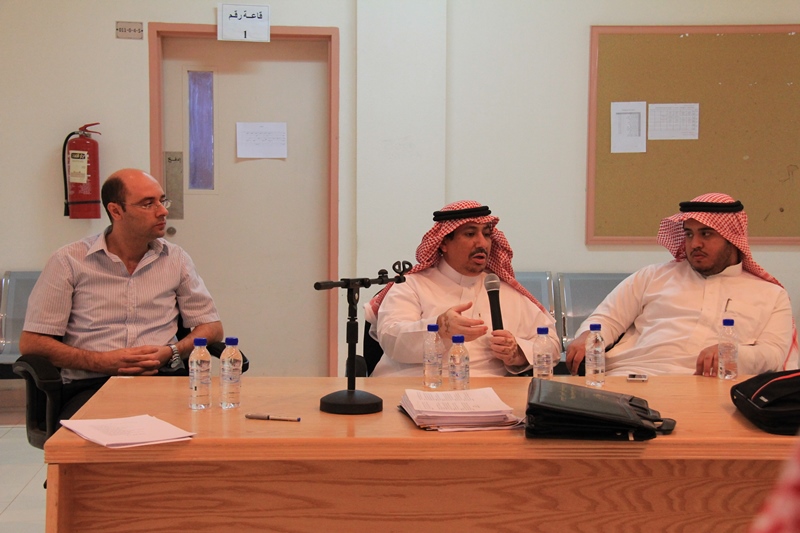 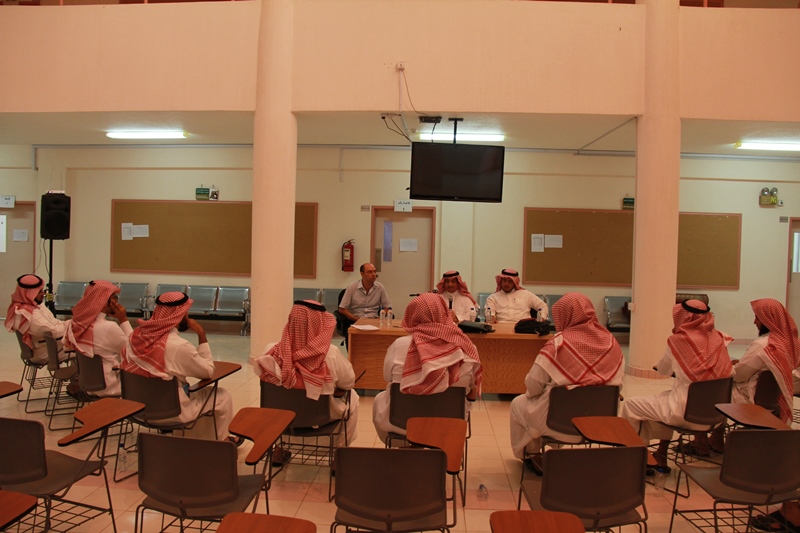 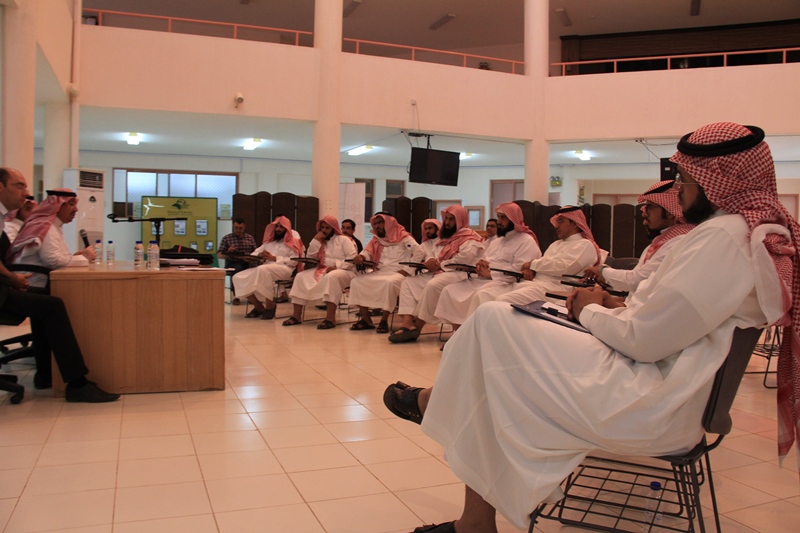 